.WALK BACK, 1/4 TURN, 1/2 TURN, COASTER, WALK x2, BALL STEPJAZZ BOX WITH 1/4 TURN, HOP, OUT, HOP x2, OUTWALK, ROCK / RECOVER, BALL STEP WITH 1/4 TURN, TOE TOUCHES, HEEL POPS(as you hit the top of your right hand in front of you with your left)(as your right hand comes around and hits the top of your left)(as you bring your left hand up and hit the bottom of your right)COASTERS, WALK x2, HAND ROLL, CLAP, TOUCHES WITH POINTS	(9)Note: Right leg will be out to right side at end of the wall so just step back on right for count 1.There is one restart in the dance. You will start the 9th wall of the dance, and the music will slow down and come to a stop. Just continue to count 32 counts and face the front wall to start over again on the front wall. Or, you can do it to the original version and just dance it straight through for 5mins. Have Fun !Made this really easy so you will be ready for my next crazzzzzzzzzzzzy one.Get On The Bus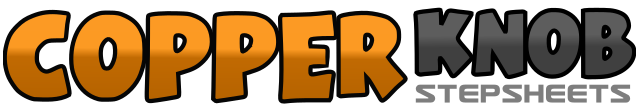 .......Count:32Wall:4Level:Improver.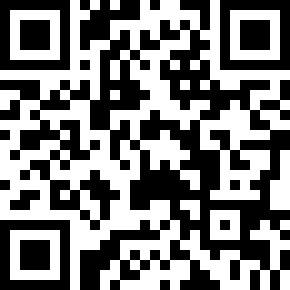 Choreographer:Guyton Mundy (USA) - September 2007Guyton Mundy (USA) - September 2007Guyton Mundy (USA) - September 2007Guyton Mundy (USA) - September 2007Guyton Mundy (USA) - September 2007.Music:Double Duch Bus - Master of Disguise : (Movie Soundtrack)Double Duch Bus - Master of Disguise : (Movie Soundtrack)Double Duch Bus - Master of Disguise : (Movie Soundtrack)Double Duch Bus - Master of Disguise : (Movie Soundtrack)Double Duch Bus - Master of Disguise : (Movie Soundtrack)........1,2Walk back on right, Make a 1/4 turn left stepping forward on left	(9)3Make a 1/2 turn to left while stepping back on right	(3)4&5Step back on left, Step together with right, Step forward on left6,7Walk forward on right, Walk forward on left&8Bring right to left, Step left to left side1,2Cross right over left, Step back on left3,4Make a 1/4 turn to right stepping forward on right, Step left out to left side	(6)5,6Hop forward on right, Hop forward with both feet7&8Hop forward on right, Hop forward on right, Hop forward ending with both feet apart1Walk forward on right2Rock forward on your left3Recover on your right&4Step back on the ball of your left foot, Make a 1/4 turn to the right as you step forward on your right			(9)5,6Touch left forward, Touch left back7&8Step forward on left, Lift both heels up, Put heels back down1&2Step back on left, Step together with right, Step forward on left3,4Walk forward right, Walk forward left5&With both hands out to either side, roll both wrists out in a circle x26&Hitch up right leg and clap underneath it, Step down on right7&8Point left out to left side as you point your left hand up across your body to the right, Bring left to right, Point right out to right side as you point your right hand up across your body to the left